FRIDAYRHYME TIME UNITRead AloudMaria Had a Little Llama/María Tenía una Llamitaby Angela DominguezLink to Read Aloudhttps://www.youtube.com/watch?v=6oKxOY0-ywgGross MotorLittle Bo Peep Search for Sheep
Ask your child to put sheep and other farm animal toys in a basket. Hide the animals and use directional words as your child searches. For preschoolers, draw a simple map of a room and help them to locate the animals by following the map.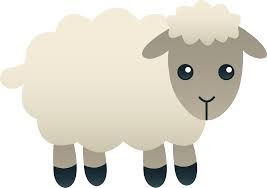 SongFun ActivityI’m a Little TeapotI’m a little teapot short and stout.Here is my handle, here is my spout.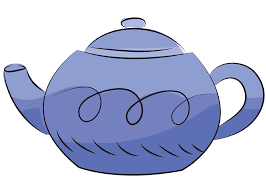  (Put one hand on your hip.) (Stick the other arm out to the side)When I get all steamed up hear me shout,“Tip me over and pour me out!” (Lean to the side.)Soy una pequeña teteraSoy una pequeña tetera baja y robusta.Aquí está mi asa, aquí está mi pico. (Pon una mano en la cadera.) (Saca el otro brazo hacia un lado)Cuando me emborrache, escúchame gritar"¡Inclíname y derrámame!" (Inclinarse a un lado.)Mr. Golden Sun Tea PartyPlanning a tea party picnic is an “everyday” family math activity!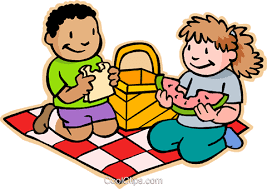 How many cups do we need?Is the blanket big enough for us all to sit on?Who are you sitting next to?What will we do first?Here’s 1 for you and 1 for me!Make Mr. Golden Sun Tea with your child by adding tea bags to a clear container of water and placing in a sunny spot. Observe how the water changes as the tea “brews” when the water warms up from the sunlight!GET MOVINGGet moving inside or outside in your yard! So get outside, safely, when you can.